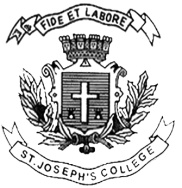  ST. JOSEPH’S COLLEGE (AUTONOMOUS), BANGALORE-27MA ECONOMICS – IV SEMESTERSEMESTER EXAMINATION: APRIL 2020ECDE 0318: HUMAN RESOURCE ECONOMICS Time: 2hrs. 30min							Maximum marks: 70This question paper has 2 printed pages and 3 partsPart A. Answer any FIVE of the following					  2 X 5 =10Give reasons for the backward bending supply curve of labour.Suppose that an individual’s wage rate decreases and the income effect dominates the substitution effect. What will be the impact on the desired hours of work? What is the relevant segment of the person’s labour supply curve? Suppose that, price of capital falls relative to the wage rate and, as a result, the demand for labour increases. Are these inputs gross substitutes, or are they gross complements? What can you infer about the relative strengths of the output and substitution effects? Discuss the difference between the monopoly union model and the efficient contracts model.Explain informalization and feminization of labour.Discuss the role of a manager in an organization.Explain the difference between verbal versus non-verbal communication.Part B. Answer any THREE of the following					 10 x 3 =30Discuss different factors that cause compensating wage differential in the labour market. Define Human Capital. Describe the Mincerian approach to the determination of wage and rate of return in the theory of human capital.a. Discuss the major determinants of migration. Explain the relevance of migration as an investment in the human capital theory.                                                                                                                                (5+5) = 10                                                                                                                                                       a. Explain with suitable diagram the difference between short run and long run demand curve for labour.                                                                                                                                                                                    b. Draw and explain the market labour demand curve in this context. Is it a simple horizontal summation of individual labour demand curves?              (6+4) = 10                                                                                                                                                                                           Explain different types of dynamics present in human resource management.  Part C. Answer any TWO of the following					15x 2 = 30a. Explain the determinants of labour supply and labour demand.                                  b. Discuss with suitable diagram, the determination of wages when there is monopoly in product market and perfect competition in factor market. Examine whether the allocative efficiency is ensured in this kind of market set-up.                               (5+10) = 15                                                                                                                                                                                                                                Write a note on the labour market discrimination.Examine the developmental role of performance appraisal in organizations. Discuss the possible outcomes that can emerge from this exercise.                         (8+7) = 15                                            -----------------x---------------